Ссылки на эко -мероприятия со страницы ВК «Навигаторы Детства. МАОУ Лицей № 82 г. Челябинска» Актив РДШ https://vk.com/public204698708№Ссылки QR-код1https://vk.com/public204698708?w=wall-204698708_634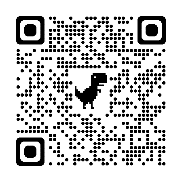 2https://vk.com/public204698708?w=wall-204698708_638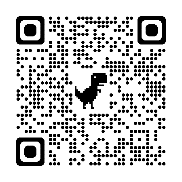 3https://vk.com/public204698708?w=wall-204698708_651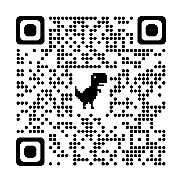 4https://vk.com/public204698708?w=wall-204698708_654путешествие Овечкина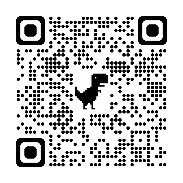 5https://vk.com/public204698708?w=wall-204698708_668отзыв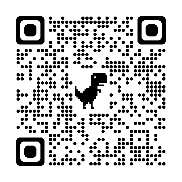 6https://vk.com/public204698708?w=wall-204698708_676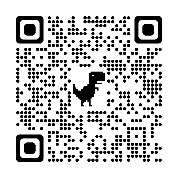 7https://vk.com/public204698708?w=wall-204698708_722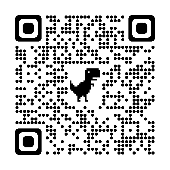 8https://vk.com/public204698708?w=wall-204698708_738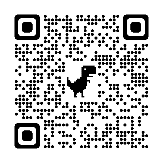 9https://vk.com/public204698708?w=wall-204698708_744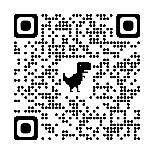 10https://vk.com/public204698708?w=wall-204698708_761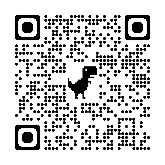 11https://vk.com/public204698708?w=wall-204698708_774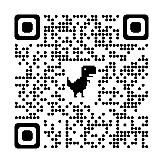 12https://vk.com/public204698708?w=wall-204698708_786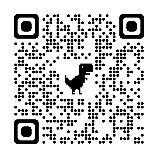 13https://vk.com/public204698708?w=wall-204698708_792пункт приема вторсырья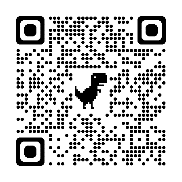 14https://vk.com/public204698708?w=wall-204698708_805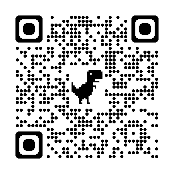 15https://vk.com/public204698708?w=wall-204698708_832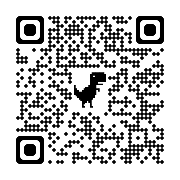 16https://vk.com/public204698708?w=wall-204698708_834субботник 7г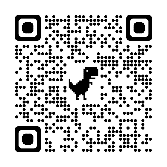 17https://vk.com/public204698708?w=wall-204698708_838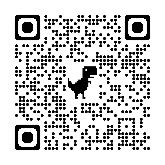 18https://vk.com/public204698708?w=wall-204698708_850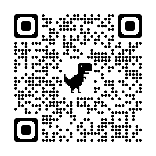 19https://vk.com/public204698708?w=wall-204698708_858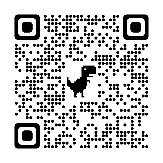 20https://vk.com/public204698708?w=wall-204698708_859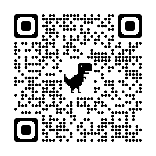 21https://vk.com/public204698708?w=wall-204698708_863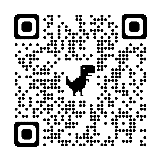 22https://vk.com/public204698708?w=wall-204698708_867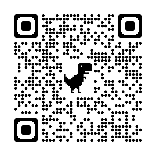 23https://vk.com/public204698708?w=wall-204698708_898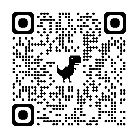 24https://vk.com/public204698708?w=wall-204698708_915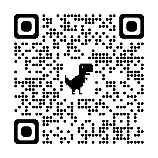 25https://vk.com/public204698708?w=wall-204698708_912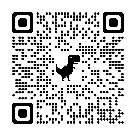 26https://vk.com/public204698708?w=wall-204698708_918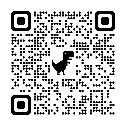 27https://vk.com/public204698708?w=wall-204698708_978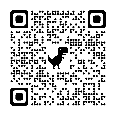 28https://vk.com/public204698708?w=wall-204698708_989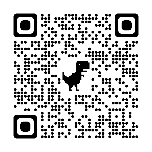 29https://vk.com/public204698708?w=wall-204698708_991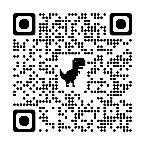 30https://vk.com/public204698708?w=wall-204698708_996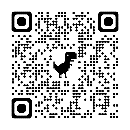 31https://vk.com/public204698708?w=wall-204698708_1004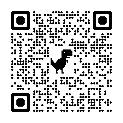 32https://vk.com/public204698708?w=wall-204698708_1009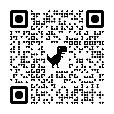 33https://vk.com/public204698708?w=wall-204698708_1013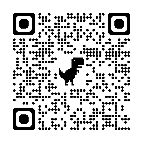 34https://vk.com/public204698708?w=wall-204698708_1016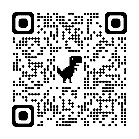 35https://vk.com/public204698708?w=wall-204698708_1031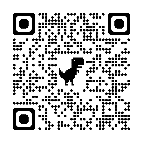 36https://vk.com/public204698708?w=wall-204698708_1098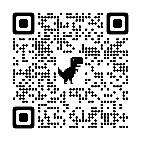 37https://vk.com/public204698708?w=wall-204698708_1104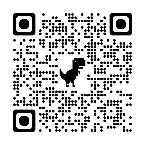 38https://vk.com/public204698708?w=wall-204698708_1115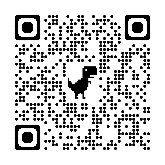 39https://vk.com/public204698708?w=wall-204698708_1116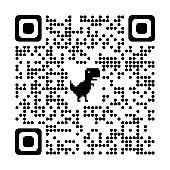 40https://vk.com/public204698708?w=wall-204698708_1117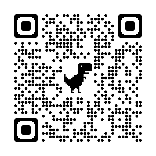 41https://vk.com/public204698708?w=wall-204698708_1118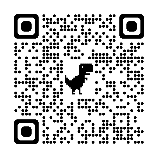 42https://vk.com/public204698708?w=wall-204698708_1138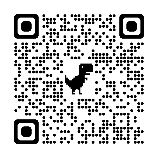 43https://vk.com/public204698708?w=wall-204698708_1143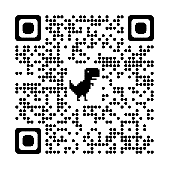 44https://vk.com/public204698708?w=wall-204698708_1144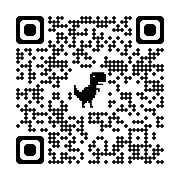 